Pacific Northwest Station ofThe Cruising Club of AmericaMinutes of the Monthly Meeting on June 7, 2023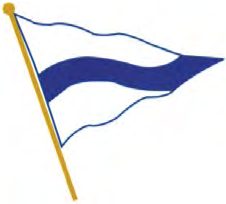 The meeting was called to order at 1230 hours at the Seattle Yacht Club by Secretary/Treasurer Susan Stillman. In Attendance: Elaine Cashar, Susan and Charlie Stillman, Suzette Connolly and Paul Baker, Michael Gropp, Joyce and Tad Lhamon, Brent and Jill Peterson, Gary Nolan, John Robinson, Roddy Hearne, Bruce Johnston, John Kennell, Peter Brown and Janet McKinnen, Peter Powell, Bev Newberry, Jim and Susan Corenman, Tom Walton, Gary Meisner, Rick Meslang, Chuck and Peggy Steward, Phil Swigard. Guests: Elise Brewster, Ed Louchard, Peggy WiltseIn Attendance by Zoom: Doug Adkins, Jim and Barbara Cole (from Montenegro), Roger and Lynne Werner (in Friday Harbor), Mary Alice O’Neill, Denis Umstot, Ann and Jon Bowman, Yev Ossiipov, Ginger Niemann, Jim Antrim, Joan Brewster, Annie AustinSusan Stillman opened the Meeting She welcomed our guests and the Zoom participants.We rang 8 bells and had a moment of silence for former RC Roger Wheelis.Treasurer’s ReportThe Station is solvent. Very few dues are still unpaid.Environment of the SeaCharlie Stillman talked about the increase in citizen science data gathering to provide documentation of human pollution sources in coastal waters. Bonnell Cove supports Friends of Casco Bay in Maine who are providing data as a first step toward locating and managing nitrogen pollution sources.He also talked about the use of plastic recycling, holding up new bathing trunks made from 34 plastic soda bottles. They should last forever!Bonnell Cove FoundationJoyce reported on the large numbers of applicants with excellent projects and urged our members to donate to the foundation to allow approval of more of these worthy projects.Spring Cruise and Fall Cruise DatesThe May Cruise was well attended. We had a picture of the Aquarium tour group. 45 people attended the PMYC rum barrel and overall somewhere close to half our membership participated!Aboard Corbeau, docked in front of the Empress in Victoria awaiting the R2AK race start, Joe Golberg texted the dates of the Fall Cruise—September 6-11. Kurt and Pl Mondloch are there as well.Historian’s ReportJohn Kennell reported on the schooner Phanome, a 4-masted ship that was a Seattle landmark in the 50’s and 60’s. Please read the attached report.Cruise Reports by Suzette Connolly and othersJohn Robinson reported on his recent delivery from Cartagena, Columbia to Florida. John and Dave Utley crewed for Steve James on Threshold his Chuck Paine Custom Aluminum 54 foot sloop.  Roddy Hearne reported on the Swiftsure race, long course, in which, for the first time in a race, he skippered Jaded. They had quite a blow and “letterboxed” the spinnaker, but overall an excellent race, finishing second.Rod and Jill Hearne are in Tunisia, enjoying the history and some off boat touring.Tad Lhamon reported that the Stabberts on Star have left Japan, where they overlapped the Hurlows, and are traveling in Alaska on their way to Seattle by the end of summer.The Cuffels have left Turkey, crossed the Aegean through the Cyclades, transited the Corinth Canal and are enjoying Galaxidi, says Kathi, “my new favorite Greek bay and village! It's a Venetian port, fairly unspoiled over the centuries. The Greek naval college is here.”  They will proceed to the Ionian Sea. At Prevesa they will leave Jarana, returning to Seattle on July 4.From Suzette Connolly:Morningstar – Scott and Mary MaloneMorningstar is currently headed north to Seattle from Baja, via the Clipper Route, currently north of San Diego, so about half way to Neah Bay. Mary flew home to visit with family in the PNW while Scott and their oldest son Timothy, recently out of the Marine Corps, sail the boat north. The current plan is to head back down to Mexico this fall for another winter.Hoptoad – Sony and Margie StolsigCurrently in the Bahia Los Angeles in the Sea of Cortez anchored in 17-22 knots of wind. And paddle boarded with dolphins the other day! Hoptoad had an unplanned meet up with the So Cal CCA folks a month ago who were out planning for the CCA Spring 2024 Cruise in the Sea of Cortez.  They plan to put Hoptoad on the hard in San Carlos early July then two months of land travel in Mexico including several weeks in Oaxaca. Then fly to the PNW to visit family in September.Coquette – Kent Powley and Cathy SherwoodKent and Cathy have been enjoying the Hawaiian Islands for the past five months after arriving on the island of Hawaii a week before Christmas.  They have spent time in Hilo and Kona on the Big Island, Maui, Molokai’i, Ohau and are now staged on Kauai planning to leave Saturday June 10 for Alaska. After cruising Alaska this summer they will work their way south and plan to join the Fall PNW CCA Cruise before returning to Seattle. Starfire -- Kaspar and Trisha SchibliCurrently in Cartagena, Spain working their way SW down the Spanish coast towards La Linea (beside Gibraltar) where they’ll leave Starfire for the summer. They will fly home on June 25th and return in October. Starfire was up the Tiber River near Rome for the winter. They left there at the end of April, crossed to Corsica (France) to visit old friends, then on to Menorca in the Ballerics before crossing to Spain. Weather was very blustery with a Mistral blowing for two weeks but has now changed into summer pattern of lighter winds & lots of sunshine. They hope to see CCA friends at Daphne Island over the summer. Come on by.Complexity – Jim and Barbara ColeThey are currently anchored off Tivat in the Bay of Kotor in Montenegro after a few weeks cruising in Albania. Their plan is to spend a month or two in Montenegro with 2-3 weeks in the middle sailing north and cruising in Croatia. Elis and Lukas, the crew with them between Thailand and Cyprus in 2020 during the pandemic, will join them in Croatia June 27-July 5. They are like family after crossing the Indian Ocean and sharing Complexity’s Red Sea Passage in 2020. After they leave Montenegro, they will spend the rest of our Schengen time this year in Italy and Malta. They will leave the boat in a dry berth in Malta in mid-September. Then plan to cruise through the western Med and cross the Atlantic in 2024. They wish the CCA folks a happy summer of cruising. Fall Meeting 2025 in BellinghamBruce Johnston reported on the origin of this idea which occurred during a rum keg full of whiskey at the Irish YC where Chris Otorowski joined a conversation about the virtues of Bellingham as the host location. He suggested Bruce and Stacey Wilson become the co-chairs of this endeavor. There would be a CCA cruise prior to the meeting in order to attract a good number of Fall Meeting participants from other stations. Advantages of Bellingham include charter boats being available there and quick access to Canada. Bruce is seeking volunteers to assist him and Stacey.Membership ReportThere are 3 membership proposals in the works. Doug Adkins urged those of us who have been asked to write supporting letters for these candidates to get cracking and turn them in!Featured Speaker—Elise BrewsterSuzette introduced Elise as the live-aboard owner and re-imaginer of her boat Tre (III), formerly Bongo, designed by Knudsen Reimers and re-designed by Jim Antrim in consultation with Elise. Her lively telling of the teamwork involved in emptying out the old interior of the boat and creating a new support system based on laminated circular beams or “king rings” is available on the Zoom recording. She invited us to visit her and see the boat on F dock at Shilshole.Respectfully submitted,Susan StillmanCCA/PNW Secretary/ TreasurerZoom link: https://us02web.zoom.us/rec/share/b3i8GSLPNmcpK1_lw99ErkQjyiA1Ffa-yhla1IIK5aaFjUgdC2UuW6C0xP-X4UUU.GaqCZP7AZEPXrk-h Passcode: ^0!DuufV